STUDY SET 06AUXILIARY VIEWSPROBLEMS FOR LABORATORY WORK6.1 Problem 6.1 (Figure 6.17 (5))Using instruments or CAD, sketch or draw the two given views and a partial auxiliary view of the inclined surface.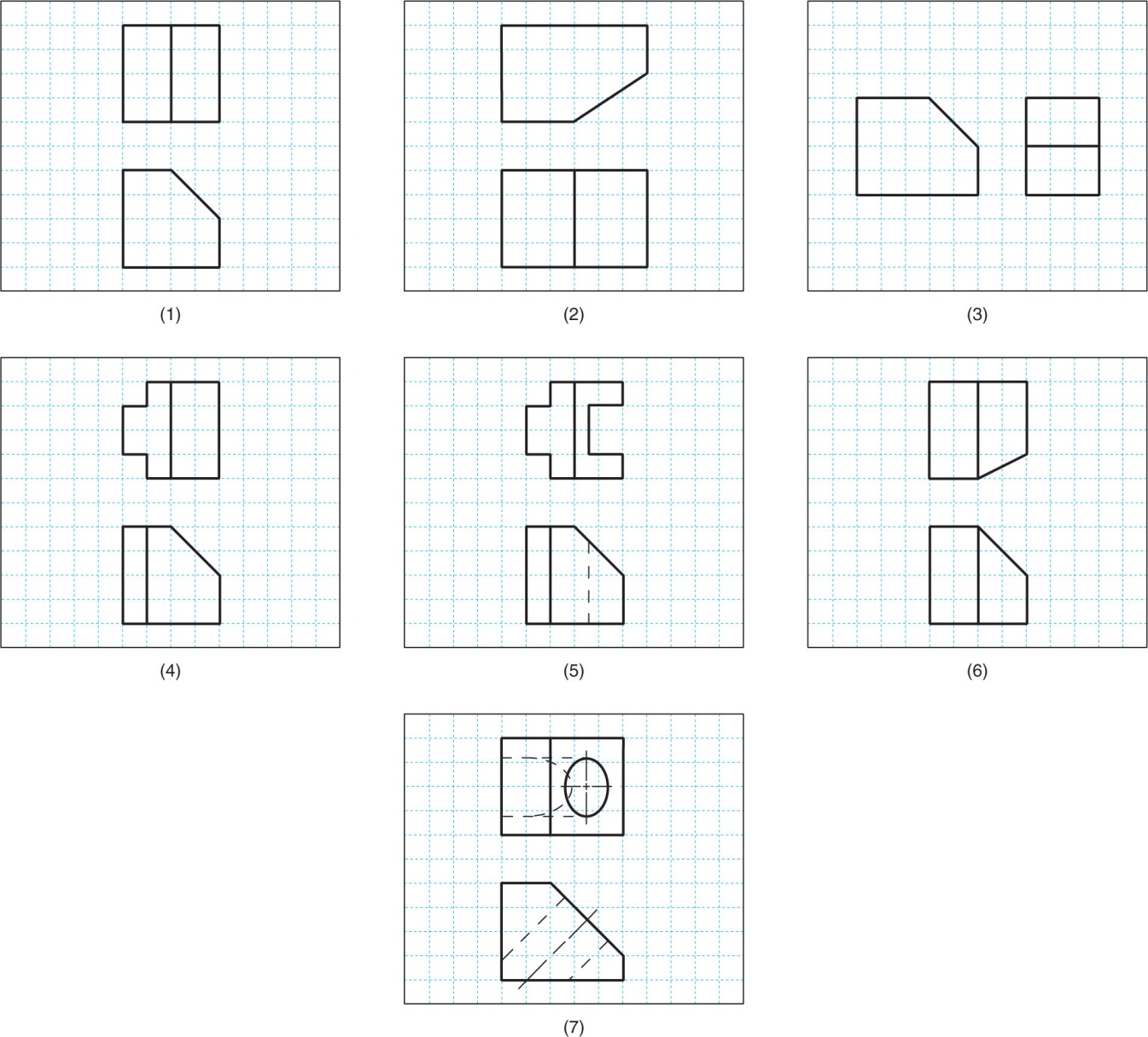 6.2 Problem 6.2 (Figure 6.18 (19))Using instruments or CAD,sketch or draw the two given views and a complete or a partial auxiliary view of the inclined surfaces.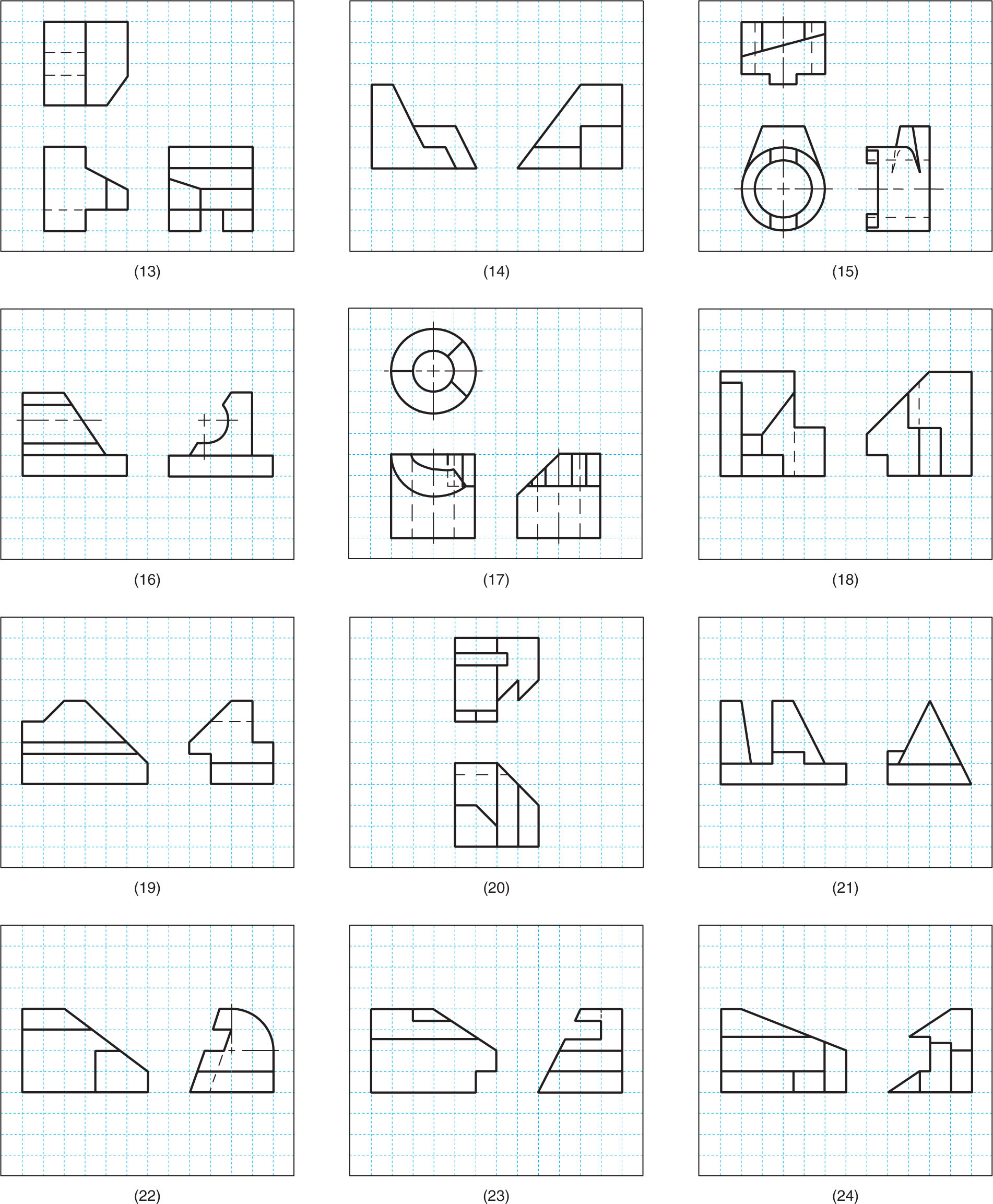 6.3 Problem 6.3 (Figure 6.23) Spindle BaseUsing instruments or CAD, sketch or draw the necessary views, including a complete auxiliary view.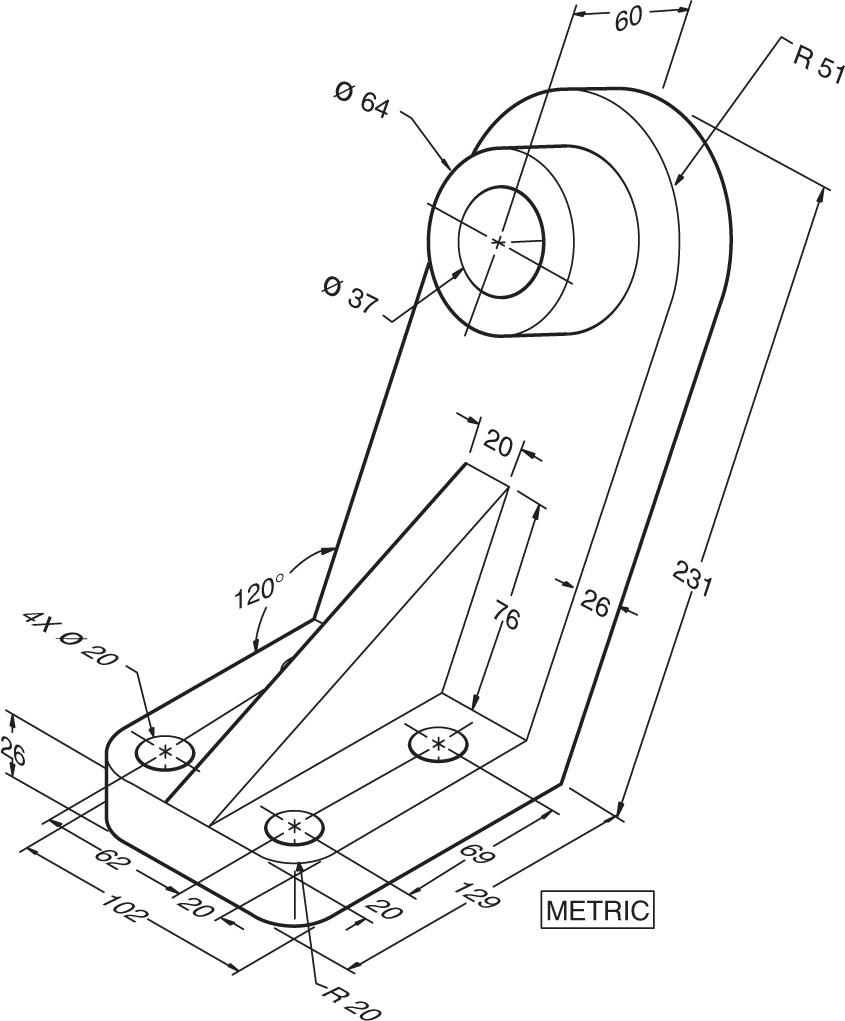 SELECTEDPROBLEMS6.1 Problem 6.1 (Figure 6.17)Using instruments or CAD,sketch or draw the two given views and a partial auxiliary view of the inclined surfaces.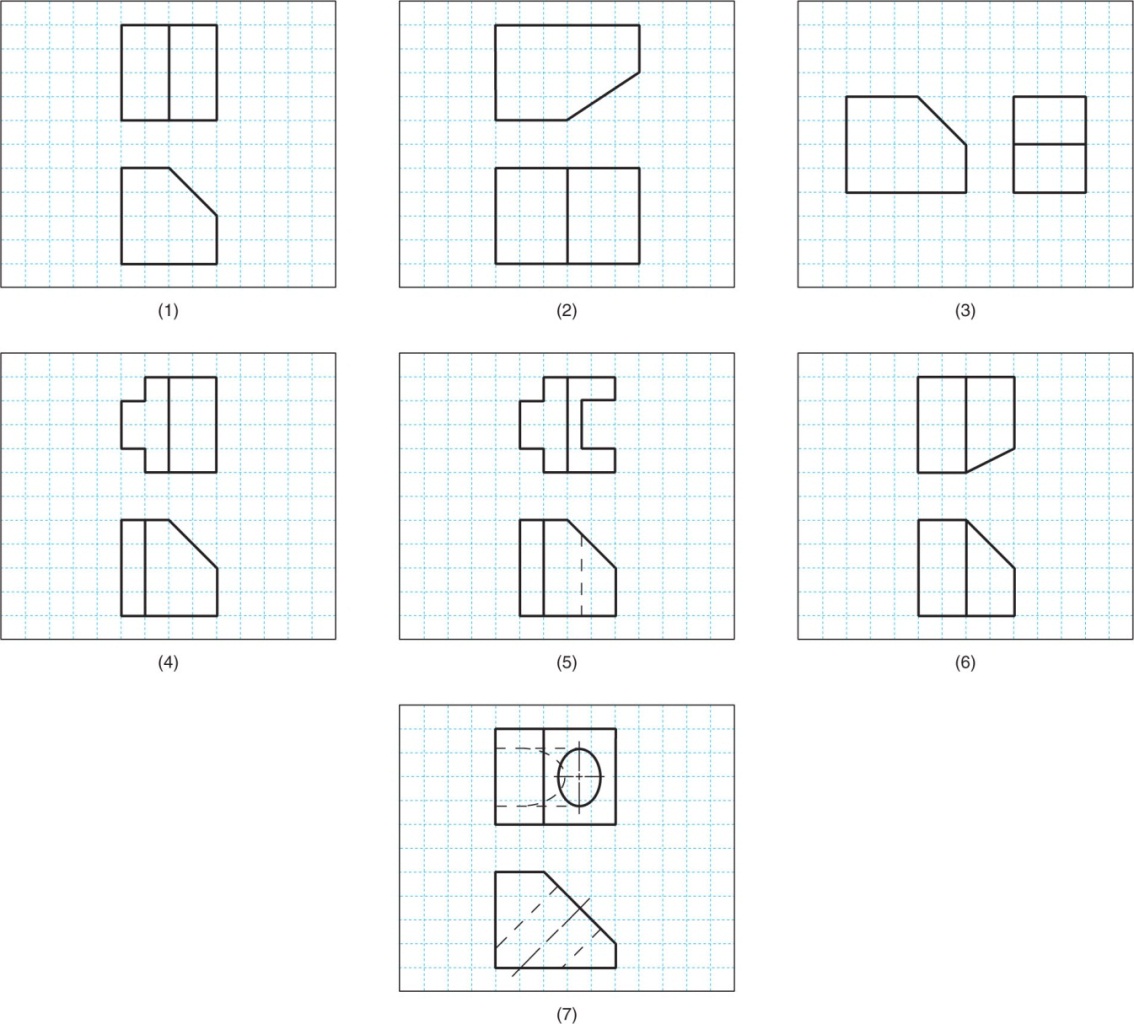 6.2 Problem 6.2 (Figure 6.18)Using instruments or CAD,sketch or draw the two given views and a complete or a partial auxiliary view of the inclined surfaces.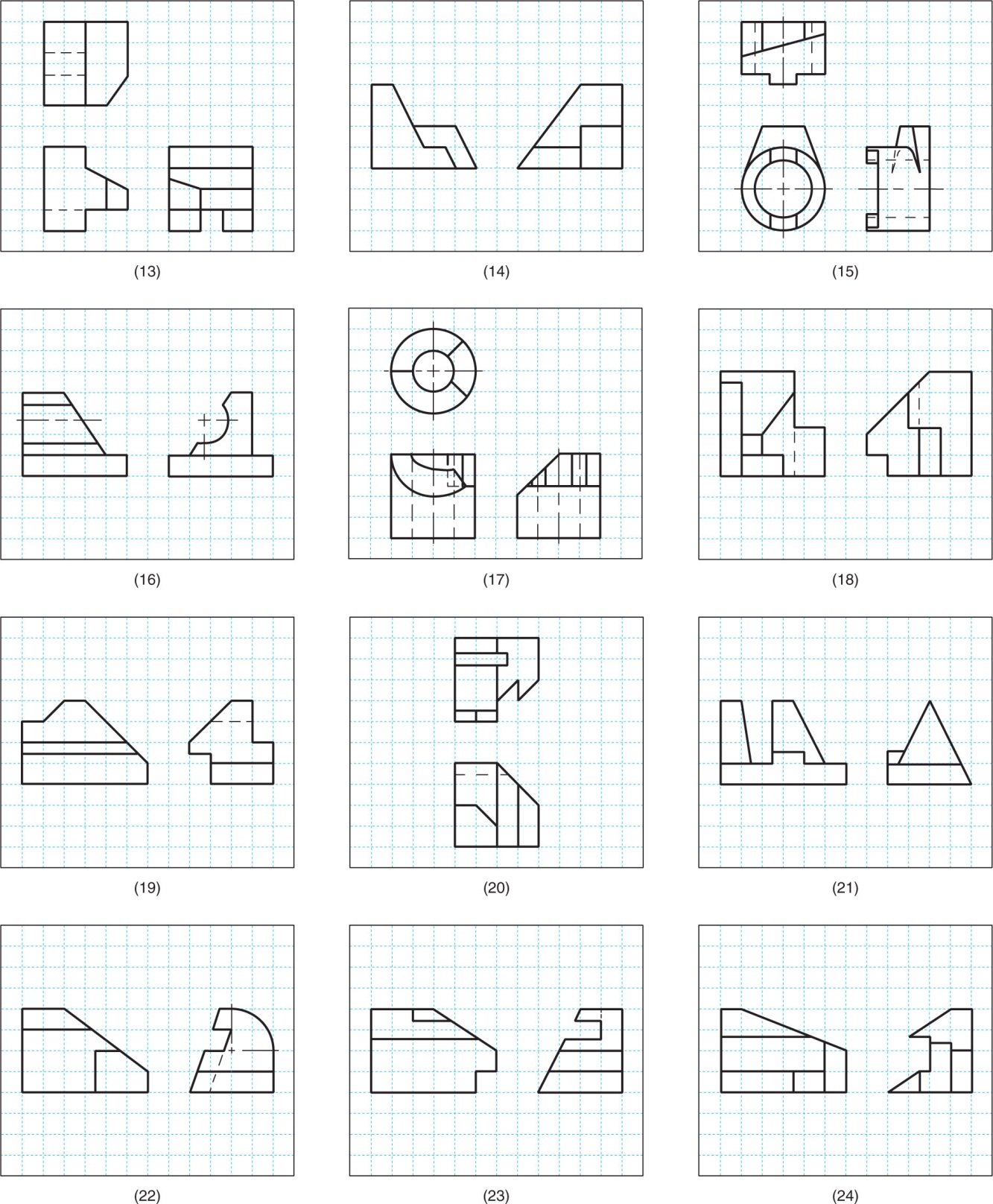 6.3 Problem 6.3 (Figure 6.19) Rod SupportUsing instruments or CAD,sketch or draw the necessary views, including a complete auxiliary view.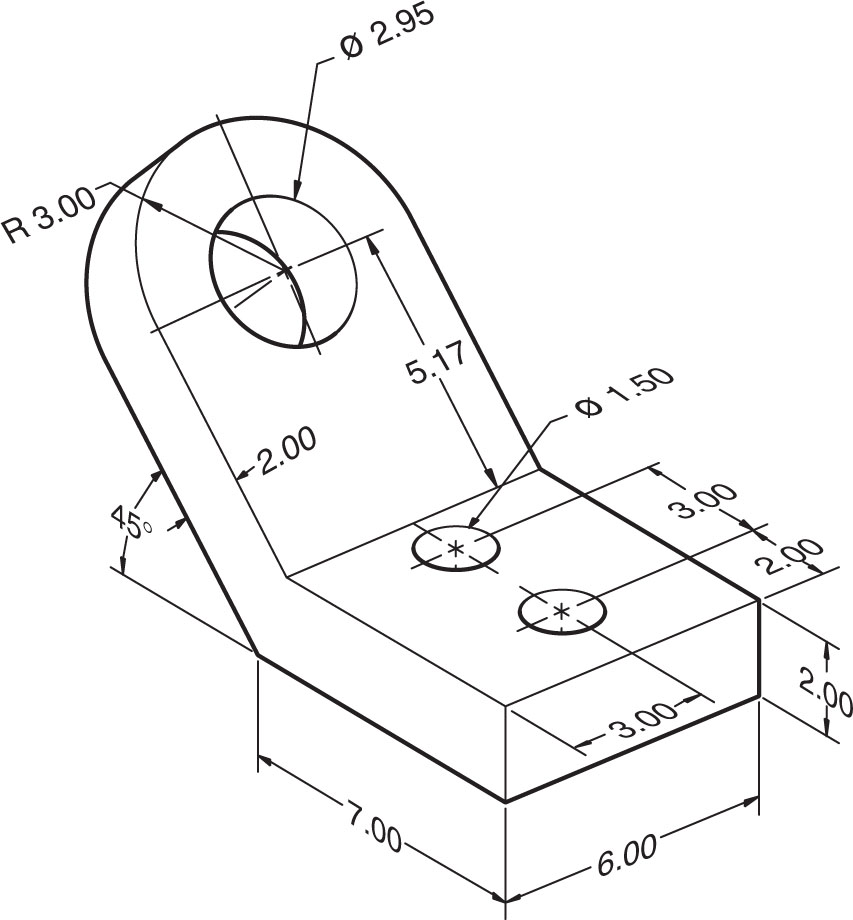 6.4 Problem 6.3 (Figure 6.20) Automatic StopUsing instruments or CAD,sketch or draw the necessary views, including a complete auxiliary view.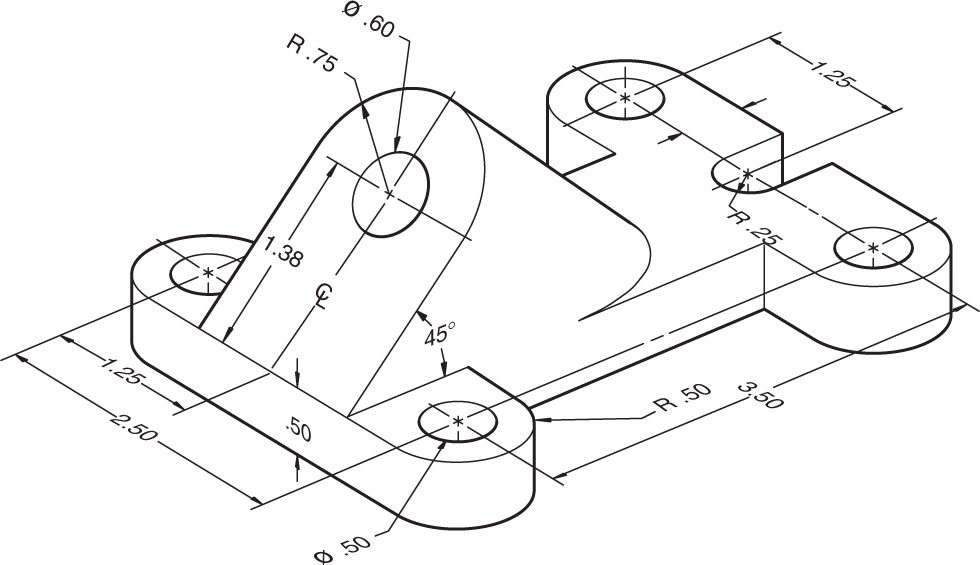 6.5 Problem 6.3 (Figure 6.26) Fixture BaseUsing instruments or CAD,sketch or draw the necessary views, including a complete auxiliary view.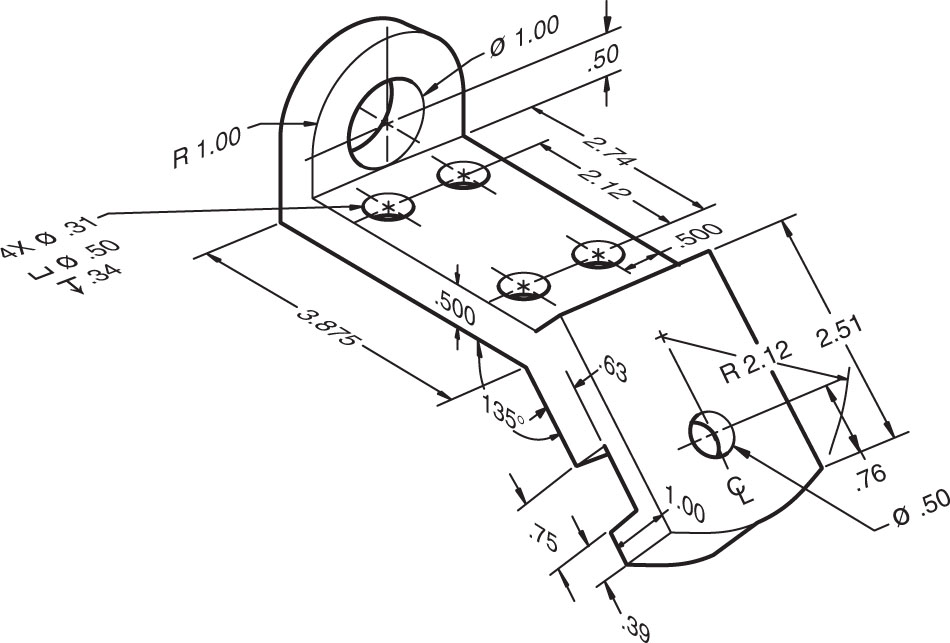 6.6 Problem 6.3 (Figure 6.28) Cylinder StopUsing instruments or CAD,sketch or draw the necessary views, including a complete auxiliary view.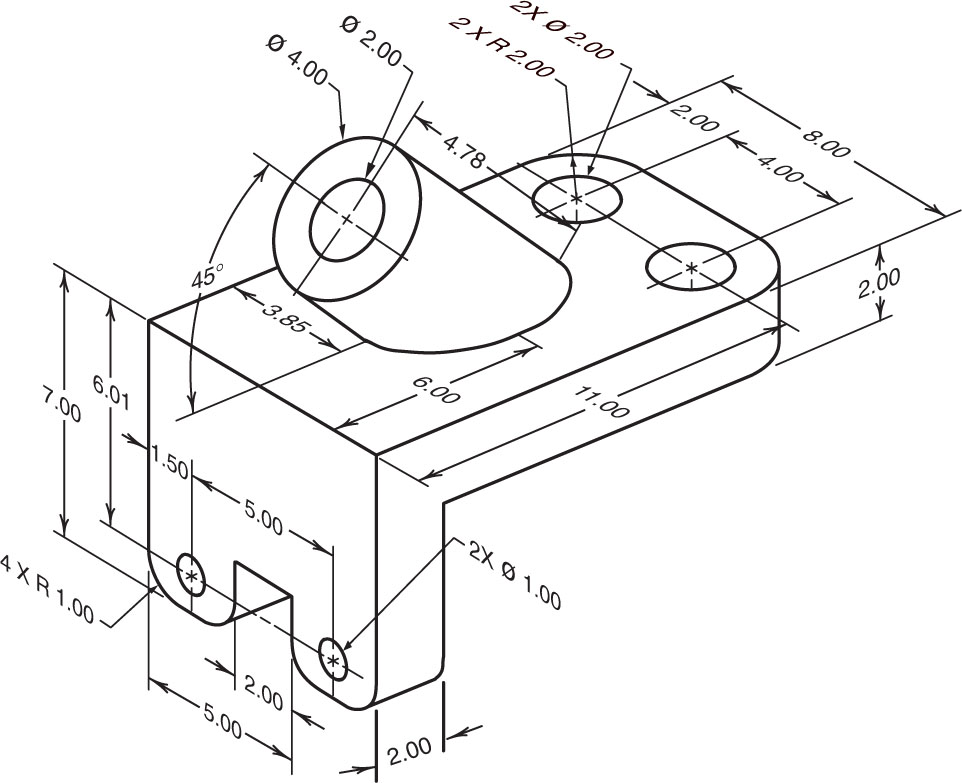 